City of , Department of Codes and Inspections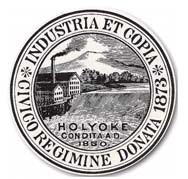 20 Korean Veterans Plaza, Room 300	Telephone (413) 322-5600	Fax (413) 322-5601Public Records Request Form InstructionsThis form is only to be used to request public records that the Department of Codes andInspections may have.Property Address: Please fill out the correct address. This may include multiple numbers such as 144-152. Only the number(s) you fill in this line will be searched for.Description of Property: Provide a brief description of the property to aid in the search of documents (5-unit apartment). The address may include multiple structures. If the description does not meet what we have on file for the lot we may call for clarification.Map Block : This is the most accurate way to search for property documents. If you know the Map Block Lot, than it will include all addresses that are associated with the lot within the city. This number sequence will be 000-00-000.Records Requested: In this area detail the type of documents you are looking to have copies of. Some common requests are Certificates of Occupancy, Letters of Violation, Building Permits (Specify types i.e. Plumbing, Building, Electrical or all). A request can also be made to have “any and all correspondence” related to a certain property. Requests will include a search of both paper documents and digital documents.: A date range is needed to search for documents. It is usually one to ten years. Searches beyond the last ten years will take longer and be more extensive but can be done.City of Department of Codes and Inspections20 Korean Veterans Plaza,  ~ (413) 322-5600PUBLIC RECORDS REQUESTREQUESTER’S NAME____________________________________________________________________________________MAILING ADDRESS   ____________________________________________________________________________________PHONE		      ___________________________EMAIL____________________________________________________This is a request under the Massachusetts Public Records Law (M.G.L. Chapter 66, Section 10.) I am requesting that I be provided a copy of the following property address(s):After the requested records are retrieved I would like to:□ Inspect the records   □ Receive hard copies via mail        □  or pickup □ Receive electronic copies via email                                      □  or storage device (thumb drive)                       The Public Records Law requires you to provide me with a copy of or allow me to inspect the records requested above within 10 business days.  If you cannot fully comply with my request, you are statutorily required to cite an exemption and to explain how and why the exemption applies to the records I am seeking.  I understand that any reasonable fees associated with my request must be paid prior to my receiving or inspecting said records.                        Signature__________________________________________  Date___________________________________  The fees associated with this request are summarized as follows: Photocopies	                                    $0.05 per page                                                                                                                         Digital copy via email                                       $0.00                                                                                                                         Copy on storage device (thumb drive)          $5.00                                                                                                                         Employee time                                                  $19.00/hr over 2 hours                                                                                                                         Postage & handling is actual cost		FOR USE BY PUBLIC RECORDS OFFICERReceived By     _________________________    Initial Response Due Date (10 business days from date received) ____________________Date Received  _________________________   Final Response Due Date (25 business days from date received)  ____________________ I would like you to search the years ___________________________to_____________________________________